電感塗佈蓋印機CCU-01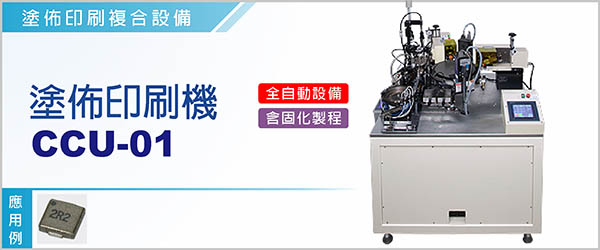 電感塗佈蓋印機CCU-01 《 機種：塗佈 + 蓋印複合設備 》，將塗佈及印字兩項製程整合在本設備，對於需分正負極方向、易碎、不利多次送料之電感元件，有極高的生產效率。電感塗佈蓋印機CCU-01，採用圓盤輸送機構 ，將表面清潔、極性檢測、極性轉向、UV膠塗佈、蓋印、UV固化等動作，整合在一台設備上，結構精簡、功能完備。--------------------------------------------------------------------------------------------------------------------------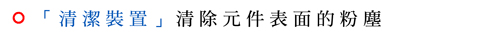 清潔裝置，對粉末冶金製造之鐵芯元件所產生的粉塵，利用氣流將元件表面的粉塵清除。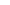 ----------------------------------------------------------------------------------------------------------------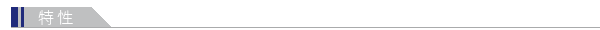 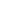 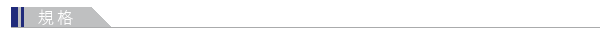 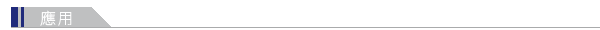 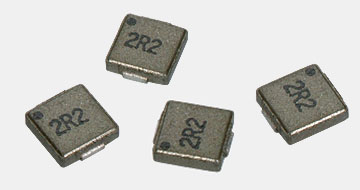 